     Развитие речи.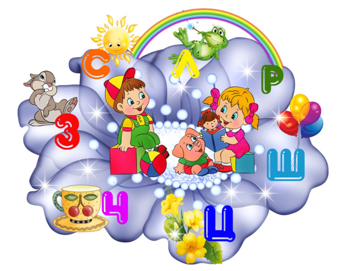 Речь начинает развиваться практически с первых дней жизни и проходит несколько этапов развития.Самым первым речевым проявлением является крик. Крик носит рефлекторный характер и является реакцией на различные дискомфортные состояния (голод, боль, мокрые пеленки и пр.). У здорового новорожденного крик громкий, чистый, с коротким вдохом и удлиненным выдохом. А у детей с органическим поражением ЦНС, у которых в последствии выявляются расстройства речи, крик или пронзительный, или очень тихий в виде всхлипываний, или может отсутствовать вообще. Обычно период младенческих криков длится от рождения до 2 месяцев. На 2-3 месяце крик начинает качественно меняться и у ребенка появляется гуление и смех. Крик меняется в зависимости от состояния ребенка. Малыш по-разному сообщает маме о своих потребностях (чувстве голода, дискомфорте, болевых ощущениях и т.д.) и мама по интонации крика легко узнает, что нужно ее ребенку.Именно в этот период начинает формироваться интонационный язык, которым ребенок будет пользоваться всю свою жизнь. У большинства здоровых детей в это время появляется начальное гуление - «гуканье». Звуки возникают в ответ на улыбку и разговор взрослого с ребенком, происходит переход от рефлекторных звуков к звукам общения. Ребенок активнее гулит в присутствии взрослых, у него появляется улыбка и первый смех - повизгивание в ответ на эмоциональное общение с окружающими взрослыми, у ребенка формируется комплекс оживления (эмоционально-двигательная реакция на появление взрослого). Элементом комплекса оживления выступает гуление, которое отличается от короткого гуканья певучестью.Гуление - представляет собой певучее произнесение цепочек гласных звуков, близких к [а, у, ы], часто в сочетании с согласными [г, м]. Насторожить родителей в этот период должно отсутствие или недостаточность интонационной выразительности крика и гуления, однообразное тихое гуление; отсутствие смеха. Гуление важный этап довербального (дословесного) развития речи. В это время наряду с подготовкой речевого аппарата к произношению звуков, осуществляется процесс развития понимания речи, когда малыш учится управлять интонацией.Здоровый ребенок рано начинает улавливать интонацию взрослого и реагировать именно на нее. Малыш улыбается, произносит удовлетворенно звуки, если взрослый говорит доброжелательным, ласковым тоном, и наоборот кричит, если взрослый сердится и в его голосе сердитая, раздраженная, недовольная интонация. Ребенок еще не понимает смысла обращенной к нему речи, но чутко реагирует на интонацию. Общение между ребенком и взрослым строится на эмоциональной основе. Это и есть первые уроки родного языка.Расцвет гуления приходится на 4-6 месяцы жизни. К этому времени малыш осваивает уже национальную специфику эмоционально-выразительного звучания родной речи. Об этом говорит такой интересный факт: взрослые китайцы, датчане и американцы легко узнавали своих соотечественников среди полугодовалых малышей лишь по издаваемым ими звукам гуления.Крайне негативно влияет на развитие ребенка недостаточность именно эмоционально-положительного контакта со взрослым, особенно нарушение взаимосвязи матери с ребенком. Молчащие взрослые или взрослые, речь которых бедна в эмоционально-выразительном плане не вызывают у ребенка периода гуления необходимого для нормального речевого развития познавательного интереса к внешнему миру. С такими взрослыми у ребенка не возникает потребности общения.Вообще, возраст от 2 до 6-7 месяцев относят к числу критических. Поэтому положительные материнские эмоции в этот период нужны ребенку для его полноценного развития, как пища и воздух. Разлука с матерью в возрасте с 6-7 мес. и до 3 лет может привести к тяжелейшим расстройствам развития, которые выражаются в виде психической и физической отсталости.Наиболее тяжелые и стойкие нарушения психики развиваются у детей, лишенных матерей во второй половине первого года жизни. Даже после усыновления, будучи окруженными любовью, заботой и вниманием приемных родителей, они испытывают большие трудности при выстраивании нормальных взаимоотношений с окружающими. Их поведение отличается агрессивностью, жестокостью, импульсивностью, что является признаками проблемного развития личности.Следующая стадия лепет, и длится примерно от 5 до 9 месяцев, который представляет собой многократное повторение слогов (ма, ба, па, да, на) под контролем слуха. Ребенок прислушивается к своему лепету и стремится повторить сочетания звуков, произносимых им самим (ма-ма-ма, ба-ба-ба и т.д.), роль слуха при этом весьма велика. Об этом говорит тот факт, что при врожденной глухоте у ребенка имеет место стадия гуления, но характерным является постепенное угасание звуков и полное отсутствие лепета.При лепете развивается длительность выдоха, активизируется слуховое внимание. Часто в лепете можно услышать звуки, которых нет в родном языке, а часть звуков вообще невозможно воспроизвести. Интересный факт, но все дети, независимо от национальности, лепечут одинаково, и только позднее они начинают говорить на том языке, на котором говорят окружающие ребенка люди.К 9-10 месяцам, кроме отдельных звуков и звукосочетаний, у ребенка появляются первые лепетные слова. Обычно они состоят из двух одинаковых слогов: мама, папа, баба, дядя. Считается, что на этой стадии ребенок наиболее чувствителен к интуитивному усвоению родного языка. Данный этап рассматривается как сензитивный (наиболее благоприятный) период для развития речи.К концу второго полугодия появляется так называемая предметно-отнесенная речь – умение узнавать в словах людей и предметы. Услышав название любимой игрушки, ребенок поворачивает к ней голову, а иногда и указывает на нее рукой. Чуть позже ребенок начинает уже сам требовать от родителей называть все, на чем останавливается его взгляд. Многие мамы помнят бесконечные хождения по дому с малышом и указательный жест, заменяющий вопрос: «Что это? А как это называется?». Этому занятию стоит уделить столько времени, сколько хочет ребенок. Это тоже уроки языка.К концу первого года или в начале второго ребенок обычно произносит свое первое настоящее слово, осознанно начиная пользоваться речью. К году словарь состоит из 9-12, а иногда и большего количества слов (кис, му, ав, ам и др.). В большинстве случаев девочки начинают произносить слова раньше мальчиков. То же можно сказать и о появлении фразовой речи. Около 1,5-2 лет дети начинает говорить отдельными короткими фразами.Речь продолжает развиваться по подражанию, поэтому очень важно, чтобы речь окружающих ребенка взрослых была четкой, правильной, без длинных и сложных фраз, одним словом, служила бы образцом для подражания. Мамы детей с ускоренным речевым развитием, как правило, выражаются четко, внимательно реагируют на высказывания малыша, подхватывают высказанную им мысль, уточняя и расширяя ее.К 2 годам активный словарь, т.е. те слова, которые ребенок активно использует в своей речи, уже насчитывает примерно 250-300 слов, а к 3 годам он быстро увеличивается и достигает 800-1000 слов. Речь становится уже полноценным средством общения.К концу 3 года жизни ребенок может правильно произносить большинство звуков родного языка, но в его речи еще нет шипящих [ш, ж, ч, щ] звуков и звуков [р, рь] и [л]. Это является допустимой физиологической нормой для этого возраста и не расценивается как нарушение речи. Наряду с этим, в данном возрасте уже можно заметить неправильное формирование отдельных звуков, например, межзубное произношение свистящих согласных звуков [с, сь, з, зь, ц], заднеязычное произношение звука [р]. Многим родителям почему-то очень хочется, чтобы их малыш как можно быстрее начал произносить именно звук [р], при этом они не учитывают особенности артикуляционного аппарата ребенка. Часто в этом возрасте у ребенка еще недостаточно натренированы мышцы кончика язычка и звук [р] получается при смыкании задней части языка и мягкого неба. Звук при этом получается горловой. Этот звук - неправильный и достаточно трудно поддается исправлению.Для правильного произношения звука [р] необходим хорошо натренированный кончик языка, который может легко вибрировать за верхними зубами и достаточной длинная подъязычная связка, которая дает возможность язычку легко подниматься к небу.К 5 годам активный словарь увеличивается до 2500-3000слов, фраза удлиняется и усложняется, и у большинства детей заканчивается процесс формирования звукопроизношения.К 7 годам ребенок правильно произносит все звуки родного языка, имеет достаточно богатый словарный запас и практически овладевает грамматически правильной речью.Любое отклонение от нормы нуждается в консультации специалиста. Чем раньше выявлено нарушение, тем быстрее и легче его удается исправить.                             Что такое фонематический слух?В самый ранний период своего детства ребенок в состоянии произнести великое множество различных звуков; и таких, которые встречаются в любом из европейских языков, и в языках Африки, Австралии, Японии и Китая. Но, слушая преимущественно речь своих родителей, домашних, близких, ребенок совершает во множестве сначала подражательные, потом произвольные движения, связанные с напряжением различных мельчайших мышц, участвующих в образовании и распознавании звуков родного языка, запоминает и тренирует механизм звукопроизнесения и слухоразличения. А при обучении чтению к речевым двигательным и слуховым анализаторам подключается и зрение. Все это вместе взятое ведет к развитию фонематического слуха, т.е. «особой способности, от которой зависит развитие речи ребенка, усвоение им родного языка». Фонематический слух развивается и совершенствуется при активности, тренировке речевых кинестезий (движений), которые, как показали исследования выдающегося русского психолога профессора Н. И. Жинкина, «поступают не только от органов речи, но и от множества мышц, не выполняющих собственно речевых движений».Фонематический слух у ребенка начинает формироваться очень рано. На второй неделе жизни ребенок, услышав звук человеческого голоса, перестает сосать грудь матери, прекращает плакать, когда с ним начинают говорить. К концу первого месяца жизни младенца можно успокоить колыбельной песней. К концу третьего месяца жизни он поворачивает голову в сторону говорящего и следит за ним глазами.В период появления лепета ребенок повторяет видимую артикуляцию губ взрослого, пытается подражать. Многократное повторение кинестетического ощущения от определенного движения ведет к закреплению двигательного навыка артикулирования.С 6 месяцев ребенок путем подражания произносит отдельные фонемы, слоги, перенимает тон, темп, ритм, мелодику и интонацию речи. Уже к 2 годам дети различают все тонкости родной речи, понимают и реагируют на слова, отличающиеся всего одной фонемой (мишка-миска). Так формируется фонематический слух -способность воспринимать звуки человеческой речи. От 3 до 7 лет у ребенка все более развивается навык слухового контроля за своим произношением, умение исправлять его в некоторых случаях.К 3-4 годам фонематическое восприятие ребенка настолько улучшается, что он начинает дифференцировать сначала гласные и согласные звуки, потом мягкие и твердые, сонорные, шипящие и свистящие.К 4 годам в норме ребенок должен дифференцировать все звуки, т. е. у него должно быть сформировано фонематическое восприятие. К этому же времени у ребенка заканчивается формирование правильного звукопроизношения.Формирование правильного произношения зависит от способности ребенка к анализу и синтезу речевых звуков, т. е. от определенного уровня развития фонематического слуха, обеспечивающего восприятие фонем данного языка. Фонематическое восприятие звуков речи происходит в ходе взаимодействия поступающих в кору слуховых и кинестетических раздражений. Постепенно эти раздражения дифференцируются и становится возможным вычленение отдельных фонем. При этом большую роль играют первичные формы аналитико-синтетической деятельности, благодаря которым ребенок обобщает признаки одних фонем и отличает их от других.При помощи аналитико-синтетической деятельности происходит сравнение ребенком своей несовершенной речи с речью старших. Недостаточность анализа или синтеза сказывается на развитии произношения в целом. Развитие фонематического слуха и фонематического восприятия имеет большое значение для овладения навыками чтения и письма.Готовность к обучению грамоте заключается в достаточном уровне развития аналитико-синтетической деятельности ребенка, т. е. умений анализа, сравнения, синтеза и обобщения языкового материала.Итак, выделим аспекты, на которые оказывает влияние фонематический слух:Нарушение фонематического слуха влияет на общеречевое развитие ребенка – на усвоение грамматического строя, словаря, артикуляции и дикции .Развитый фонематический слух необходим для выработки орфографического навыка: в русском языке огромное количество орфограмм связано с необходимостью соотнести букву с фонемой в слабой позиции (русскую орфографию называют фонематической).Слабо развитый фонематический слух вызывает трудности при овладении чтением.Без сформированности фонематического слуха невозможно овладеть операциями звукового анализа и синтеза.Развитый фонематический слух положительно влияет на формирование всей фонетической стороны речи и слоговой структуры слов.Развитый фонематический слух является непременным условием успешного обучения грамоте.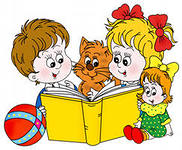                       Игры для развития фонематического слухаК пяти годам дети способны определять на слух наличие или отсутствие того или иного звука в слове, могут самостоятельно подбирать слова на заданные звуки, если, конечно с ними велась предварительная работа. Но не все дети достаточно четко различают на слух определенные группы звуков, они нередко смешивают их. Это относится в основном к определенным звукам, например не дифференцируют на слух звуки с и ц, с и ш, ш и ж и другие. Для развития фонематического слуха, предлагаются детям этого возраста игры и упражнения, в которых нужно выделить слова с заданными звуками из фраз, небольших стихотворений. Выдели слово. Предложите детям хлопать в ладоши (топать ногой, ударять по коленкам, поднимать руку вверх...) тогда, когда они услышат слова, с заданным звуком. Какой звук есть во всех словах? Взрослый произносит три-четыре слова, в каждом из которых есть один и тот же звук: шуба, кошка, мышь- и спрашивает у ребенка, какой звук есть во всех этих словах. Подумай, не торопись. Предложите детям несколько заданий на сообразительность :- подбери слово, которое начинается на последний звук слова стол; - вспомни название птицы, в котором был бы последний звук слова сыр; (воробей, грач…) - подбери слово, чтобы первый звук был бы к, а последний – а; - предложите ребенку назвать предмет в комнате с заданным звуком. Например: Что заканчивается на "А"; что начитается на "С", в середине слова звук "Т" и.т.д. Вариант: То же самое задание с картинками из лото или сюжетной картинкой. Можно использовать иллюстрации.Шутки - минутки. Вы читаете детям строчки из стихов, намеренно заменяя буквы в словах. Дети находят ошибку в стихотворении и исправляют её. Примеры :Хвост с узорами,  сапоги со шторами. Тили-бом! Тили-бом! Загорелся кошкин том. За окошком зимний сад, там листочки в бочках спят. Мальчишек радостный народ     коньками звучно режет мёд. Кот плывет по океану,  кит из блюдца ест сметану.Куклу выронив из рук, Маша мчится к маме: Там ползёт зелёный лук  с длинными усами. Божья коробка, полети на небо,  принеси мне хлеба. • Поймай звукВзрослый произносит гласные звуки, а ребенок должен хлопнуть в ладоши, услышав заданный звук. • Внимательный малышВзрослый называет звук, а ребенок должен показать соответствующий символ. • ДирижерПрорисуйте рукой ребенка в воздухе заданную букву. Затем пусть ребенок попробует сделать это самостоятельно. • АрхитекторСложите заданную букву из палочек или спичек. Затем пусть ребенок попытается проделать это самостоятельно. Помогите ему при необходимости. • ХористПропеваем заданный звук с разными интонациями. • Сломанный телевизорНужно сделать из картонной коробки экран телевизора с вырезанным окошком. Объясните ребенку, что у телевизора сломался звук, и поэтому нельзя услышать, что говорит диктор (взрослый беззвучно артикулирует гласные звуки в окошке телевизора). Ребенок должен угадать, какой звук произносится. Затем можно поменяться ролями. • Звуковые песенкиПредложите ребенку составить звуковые песенки типа «а-у» (дети кричат в лесу), «у-а» (плачет ребенок), «и-а» (кричит ослик), «о-о» (мы удивляемся). Сначала ребенок определяет первый звук в песенке, протяжно пропевая ее, затем - второй. Потом малыш с помощью взрослого выкладывает эту песенку из звуковых символов и прочитывает составленную схему.• Кто первыйПокажите ребенку картинку с предметом, который начинается с гласного «а», «у», «о» или «и». Ребенок должен четко назвать, что нарисовано на картинке, выделяя голосом первый звук (например, «у-у-у-утка»). Затем ребенок должен выбрать соответствующий символ.Игра "Правильно-неправильно" 	Взрослый показывает ребенку картинку и громко, четко называет то, что на ней нарисовано, например: "Вагон". Затем объясняет: "Я буду называть эту картинку то правильно, то неправильно, а ты внимательно слушай. Если я ошибусь - хлопни в ладоши. Вагон - вакон - фагон - вагон - факон - вагом" и т.д. Вначале давайте слова, легкие по звуковому составу, затем - более сложные.Игра "Слушай и выбирай" Перед ребенком картинки с предметами, названия которых близки по звучанию:рак, лак, мак, баксок, сукдом, ком, лом, сомкоза, косалужи, лыжимишка, мышка, миска и т.д.Взрослый называет 3-4 слова в определенной последовательности, ребенок отбирает соответствующие картинки и расставляет их в названном порядке.Игра "Доскажи словечко"Взрослый читает стишок, а ребенок договаривает последнее слово, которое подходит по смыслу и рифме:На ветке не птичка -  зверек-невеличка,Мех теплый, как грелка. Зовут его... (белка).Ты не бойся - это гусь, я сама его... (боюсь).Грязнулю всегда выручает... (вода).В дом войти боится вол:   - Подо мной прогнется... (пол).Свистнул чижик: - Фью, фью, фью!Я с утра росинки... (пью!)Различаем слогиСамые легкие для произнесения ребенком звуки: ф, в, п, б, н, поэтому и начинать различать слоги лучше с элементарных комбинаций, включающих именно эти звуки. Например, вы произносите ряд слогов, меняя последний, а малыш говорит, что лишнее (па-па-па-ба). Можно усложнять игру, вводя ошибочные слоги в середину или начало, изменяя гласные буквы (ба-ба-бо-ба, га-ка-ка-ка).Игра "Одинаковые или разные" Ребенку на ушко говорится слог, который он повторяет вслух, после чего взрослый либо повторяет то же, либо произносит противоположный. Задача малыша угадать, одинаковые или разные слоги были произнесены. Слоги надо подбирать те, которые малыш уже способен повторить правильно. Этот метод помогает развить способность различать звуки, произнесенные шепотом, что прекрасно тренирует слуховой анализатор.Чистоговорки. Взрослый начинает, а малыш договаривает последний слог.Ба-бо-ба - у дороги два стол... (ба).За-зу-за - уходи домой, ко... (за).Ти-ди-ти - на Луну ле... (ти).Де-де-те - сядем в темно... (те).Лю-лу-лю - лук зеленый я по... (лю).Фе-ве-фе - посижу я на со... (фе).Постепенно в течение этого периода ребенок должен овладеть умением различать все оппозиционные звуки: свистящие и шипящие, звонкие и глухие, фрикативные и взрывные, твердые и мягкие.Различаем фонемы Начинать надо обязательно с различения гласных звуков.Игра "Угадай-ка"У малыша картинки с изображением волка, младенца, птички. Взрослый объясняет: "Волк воет: у-у-у", "Младенец плачет: а-а-а", "Птичка поет: и-и-и". Просим малыша поднять картинку, соответствующую произносимому взрослым звуку.Аналогично учимся различать согласные звуки.Игра "Звук заблудился" Ребенок должен отыскать не подходящее по смыслу слово и подобрать нужное:Мама с бочками (дочками) пошла  по дороге вдоль села.Сели в ложку (лодку) и - айда! По реке туда-сюда.Мишка плачет и ревет:  Просит пчел, чтоб дали лед (мед).Доски на гору везем, будем строить новый ком (дом).Слушаем и анализируемНа завершающей ступени в системе развития фонематического слуха мы учим ребенка делить слова на слоги, определять количество слогов в слове, уметь "отхлопывать", "отстукивать" ритмический рисунок дву- и трехсложных слов.Игра "Сколько звуков?" На этом этапе дети способны определять количество гласных звуков при слитном произнесении (один, два или три гласных звука: а, ау, оуи, аэа). Ребенок должен отложить на столе столько палочек, сколько звуков услышал.Показываем ребенку картинку и произносим ее название, опустив последний звук (ко..., пау..., ма...). Малыш называет слово, а затем произносит звук, который был пропущен.Упражнение "Отыщи слово, отыщи звук" Ребенок должен вставить в стихотворение нужное слово и определить, какой звук пропущен. Если с этим заданием он справился легко, можно спросить, где пропущен звук: в начале, середине или конце слова.Землю роет старый к...от (крот), под землею он живет.Нам темно. Мы просим папу   нам включить поярче ла...пу (лампу).На арену вышли ...игры (тигры),  мы от страха все притихли.Развитие речевого слуха у ребенка - своеобразный фундамент для хорошей дикции. Стройте этот фундамент вместе со своим ребёнком, учитесь слушать и слышать - тогда и говорить станет легко и приятно!